RekenGroen    2_BreukenReceptenDe basis van breukenEngelse breukenBreuken op de getallenlijnBreuken en kommagetallenOpdrachten uit examens en de voorbeeldrekentoets 2FMinigames Een breuk schenkenEerlijk VerdelenSokken DrogenVerffabriek - spel 1TitelRekenmoduleOnderdeelBreukenVersie20121907Bij veel recepten worden breuken gebruikt om hoeveelheden van de ingrediënten aan te geven.Alice gaat deze salade maken voor 4 personen.Hoeveel komkommer heeft ze nodig? Geef dat hieronder aan.

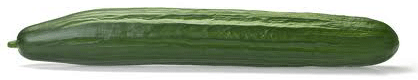 Hieronder zie je een tweede recept.Teken streepjes op de maatbeker die een juiste hoeveelheid koffie, ijs en melk aangeven om ijskoffie te maken. 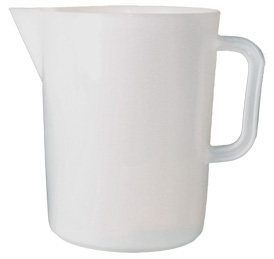 Denk je dat iedereen in de klas de streepjes op precies dezelfde plaats heeft getekend? Licht je antwoord toe.
..................................................................................................................................... 
.....................................................................................................................................Wat weet je nog van breuken?Een breuk is een deel van iets		altijd waar/soms waar/nooit waarEen breuk is een getal			altijd waar/soms waar/nooit waarEen breuk is minder dan 1		altijd waar/soms waar/nooit waar is minder dan 				altijd waar/soms waar/nooit waar is evenveel als 			altijd waar/soms waar/nooit waarIn  is 5 de teller				altijd waar/soms waar/nooit waar is een breuk.  Je kunt  uitspreken als ‘drie vierde’ als ‘drie vierde deel’ of als ‘drie kwart’. Je kunt ook zeggen: ‘drie van de vier’. Je kunt er plaatjes bij tekenen: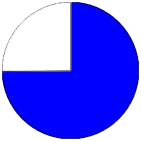 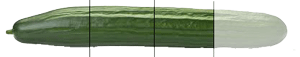 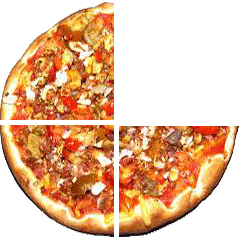 Wat is meer:  deel of  deel? Laat zien of leg uit waarom.
.............................................................................................................................................

.............................................................................................................................................Petra, Jamal en Koen gaan een straatje leggen.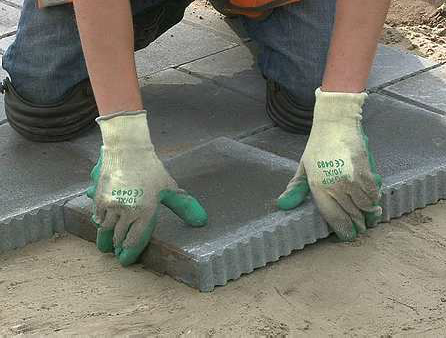 Petra doet de helft, Jamal de helft van de helft. Laat met een tekening zien welk deel voor Koen over blijft.Welk deel blijft voor Koen over? Schrijf je antwoord als een breuk..............................................................................................................................................Voor het leggen van het straatje verdienen ze samen €25.
Hoeveel krijgt Petra? ...............
Hoeveel krijgt Jamal? ...............Kleur  deel van de strook

De hele strook is 40, hoeveel is   deel van de strook?.............................................................................................................................................Hoeveel is   van de strook?............................................................................................................................................Hoeveel is  van de strook?............................................................................................................................................Hoeveel is  van de strook?............................................................................................................................................Wanneer je een deel van een aantal wilt berekenen, kun je een strook gebruiken.Bijvoorbeeld, bereken  deel van €35Teken een strook en bereken  deel van €35 (= €35 : 10) Bereken tenslotte  deel.Antwoord:  deel van €35 = 3 x €3,50 = €10,50Gebruik stroken als je dat handig vindt en bereken  van 60	............................................................................................................................................  van 60 (Tip: gebruik je vorige antwoord)............................................................................................................................................van 72 ............................................................................................................................................  van 72 (Tip: gebruik je vorige antwoord)............................................................................................................................................  van 72 (Tip: gebruik je vorige antwoord)............................................................................................................................................  van 72 (Tip: gebruik je vorige antwoord)............................................................................................................................................deel van 16 miljoen	= ………………deel van 600 liter 	= ………………deel van €500 	= ……………… deel van 100 m3 	= ………………Wat hoort bij elkaar? Trek er een lijn tussen.Maak zelf een opgave voor het getal dat overblijftVrijwel alle Engelse en Amerikaanse auto’s en motoren van na 1955 maken gebruik van de AF (across flats) maatvoering in inches, uitgedrukt als een breukgetal. Bijvoorbeeld 1/4" (een kwart inch).Dit lijnstukje is precies één inch lang    		Teken hiernaast een lijstukje van  inchTeken hiernaast een lijstukje van  inchHieronder zie je vijf doppen uit een doppenset.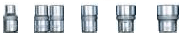 De maten van de doppen staan hieronder, maar ze staan door elkaar. inch 		 inch		 inch		 inch		 inchSchrijf de maten hieronder in volgorde van klein naar groot.............................................................................................................................................Breuken zijn ook getallen, je kunt ze op de getallenlijn zetten.Zet bij elk streepje op de getallenlijn een breuk die daar hoort.Soms horen er  twee breuken bij dezelfde plaats op de getallenlijn. Geef een voorbeeld van twee breuken die op dezelfde plaats horen.............................................................................................................................................Leg uit waarom die twee breuken op dezelfde plaats horen.............................................................................................................................................Zet de breuken op de goede plaats op de getallenlijn. Teken een lijn van de breuk naar de goede plaats op de getallenlijn.	Hang de sokken waarvan je de breuk ziet op de goede plaats op de lijn. Verbind ze met een lijntje. 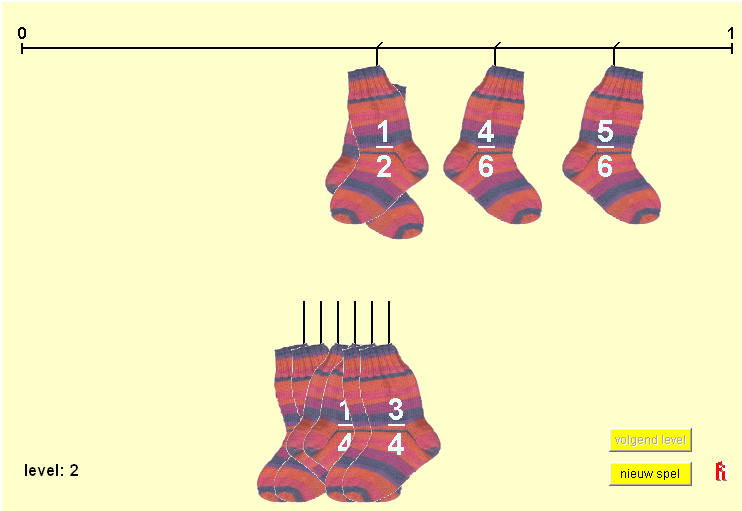 Meer oefenen met breuken op de getallenlijn: speel het spel Sokken drogen op rekenweb.http://www.fi.uu.nl/toepassingen/00410/toepassing_algemeen.xml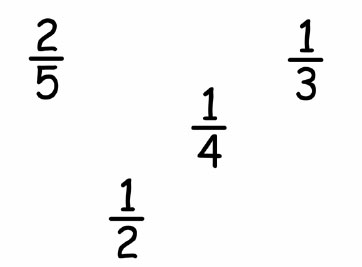 In welke rij hieronder staan deze breuken in volgorde van klein naar groot? Teken een getallenlijn om je te helpen.A				B				C				D				is een breuk.  Je kunt    ook schrijven als een kommagetal. 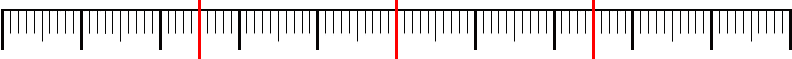 Op deze liniaal kun je zien dat  hetzelfde is als  (eigenlijk moet je dan de streepjes tellen). =   en dat kun je schrijven als 0,75 je spreekt het uit als ‘75 honderdste’.Als je breuken wilt vergelijken is het soms makkelijker als je ze als kommagetallen schrijft. Je kunt alle breuken schrijven als een kommagetal. Je maakt er dan tienden, honderdsten of duizendsten etc. van. Soms komt dat mooi uit, soms niet.Omcirkel de breuken die een mooi kommagetal worden. 
Schrijf het kommagetal erbij. 
Welke breuk is het grootst? ............................................

Welke het kleinst? ............................................Je kunt ook met je rekenmachine van breuken kommagetallen maken.  
Leg uit hoe je dat doet........................................................................................................................................................................................................................................................................................Maak van de volgende breuken een kommagetal. Kies de manier waarop je dat doet. = …………		uit je hoofd/rekenmachine/anders = …………		uit je hoofd/rekenmachine/anders = …………		uit je hoofd/rekenmachine/anders= …………		uit je hoofd/rekenmachine/anders = …………		uit je hoofd/rekenmachine/anders = …………		uit je hoofd/rekenmachine/anders = …………		uit je hoofd/rekenmachine/anders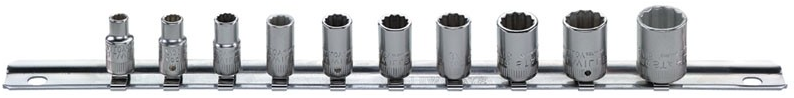 Hieronder zie je een 10-delige doppenset.Schrijf onder elke dop de juiste maat.
Dit zijn de maten die er bij horen:

		  	 	 	 	 	 	 	 	 
Bespreek in de klas hoe je deze opdracht hebt aangepakt.Uit: cse economie vmbo bb, 2010 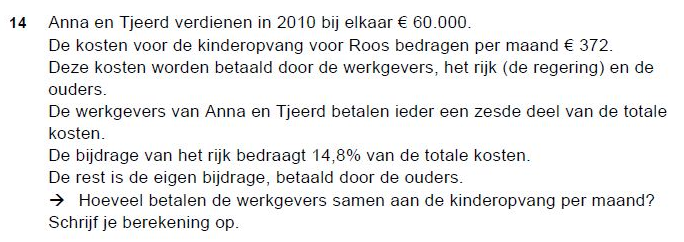 ............................................................................................................................................

.............................................................................................................................................Uit: cspe bb 2010, Landbouw-breedJaap zaait 800.000 zaden. Hij verwacht dat driekwart van de zaden opkomt.Hoeveel planten komen op als de verwachting van Jaap uitkomt?Antwoord: ……………………… plantenUitleg: .................................................................................................................................

Uit: voorbeeldrekentoets vo 2F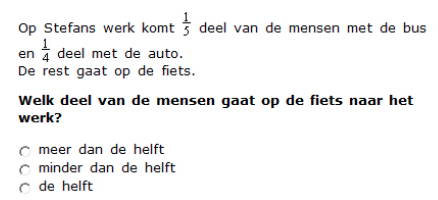 Uitleg:  ...............................................................................................................................

.............................................................................................................................................Cspe BB 2010, landbouw-breed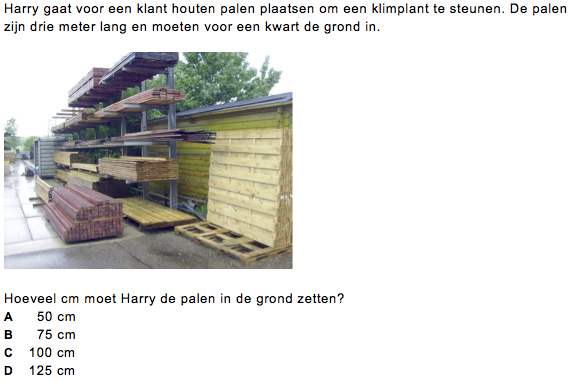 Uitleg:  ...............................................................................................................................

.............................................................................................................................................Cspe BB 2011, landbouw en natuurlijke omgeving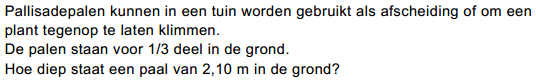 Antwoord: ……………………… mUitleg: .................................................................................................................................